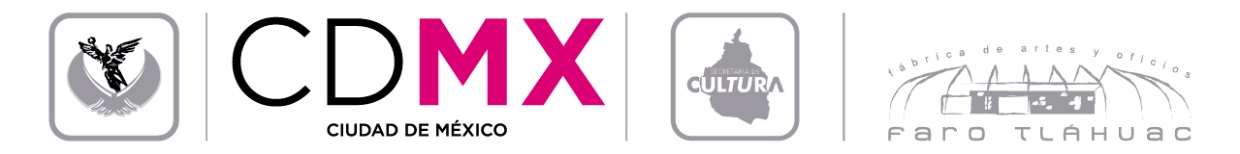 FÁBRICA DE ARTES Y OFICIOS FARO TLÁHUAC Coordinación de Servicios Educativos y Talleres HORARIOS DE TALLERES TRIMESTRE 2017 – II (Del 30 de Mayo al 26 de Agosto)ALUMNOS:TALLERTALLERISTADÍA Y HORAEDADMÍNIMAESPACIODanza Contemporánea IntermedioSusana Mayén RamosSábado 12:00 – 13:30 hrs. 15 añosCarpa Escenario1Aguiñia Esparza Azalea Guadalupe M172Bourguet López Ivana MahoganyM153Campos Saénz Elia SilviaM484Cano Gómez Ivana M165Castillo Velázquez Berenice M176Corona Vázquez JessicaM167Corona Vázquez Jessica M168García Hernández Ma. LuisaM549Garcia Hernández Maria Luisa M5410Hernández Rey Lourdes Guadalupe M2911Hernández Rojas Leonardo Moises H1912Herrera Pérez YoselinM1913López Castro Sandra PaolaM1814Martinez Velazquez NaomiM1615Martinez Villa AntonioH2616Palacios Garcia BereniceM2117Peñaloza Marin Iris Mayela M 1818Perez Flores NataliaM1819Ramírez Alfaro Jessica Alejandra M2220Ramírez Alfaro Sandra Lizbeth M1821Rosales Martínez Jessica M1822Sosa Lozada David Misael H1623Torres Orozco Yaretzi DenniseM1524Valencia Zamora Julieta Margarita M1925Valencia Zamora Rosa AngelicaM15